Název veřejné zakázky:	Rámcová dohoda na výkon nezávislého technického dozorustavebníka a koordinátora BOZP u staveb silnic 11. a III. tříd ve Středočeském krajiPro:	Středočeský kraj, se sídlem Zborovská 81/11, Praha 5Jsou nám známy zadávací podmínky stanovené zadávací dokumentací veřejné zakázky na služby, jakož i následky jejích nedodržení. Za účelem jejich trvalého dodržování v průběhu realizace zakázky se zavazujeme, že se budeme řídit následujícími pravidly:Uznáváme a souhlasíme s tím, že v případech, kdy účastník nebude plnit zakázku vlastními kapacitami, je zadavatel oprávněn ke schvalování poddodavatelů, u nichž objem uvažované poddodávky překročí 5 % z celkového objemu zakázky, v případech, kdy příslušný poddodavatel nebyl uveden jíž v nabídce na plnění veřejné zakázky (dle vzoru uvedeného ve formuláři přílohy č. 3 zadávací dokumentace), jíž je tato Zvláštní příloha k nabídce součástí. Zavazujeme se zadavateli předložit informace o poddodavatelích a jejich zamýšleném podílu na plnění veřejné zakázky v přiměřené době před jejich zamýšleným využitím a uznáváme, že až do jejich schválení zadavatelem nejsme oprávněni takového poddodavatele na plnění veřejné zakázky využít. Dále uznáváme, že nejsme oprávněni v souvislosti s případným prodlením zadavatele se schválením poddodavatele a jeho zamýšleného podílu na plnění veřejné zakázky vznášet jakékoliv nároky. Uznáváme, že na schválení poddodavatelů a jejich zamýšlených podílů na plnění veřejné zakázky ze strany zadavatele nemáme právní nárok.Zavazujeme se plnit vlastními kapacitami, tj. nikoliv prostřednictvím poddodavatelů minimálně následující části veřejné zakázky - výkon pozic:asistent specialista pro mostní objekty betonové, ostatní a zdi,asistent specialista pro pozemní komunikace (včetně propustků),asistent specialista geotechnika,asistent specialista vodohospodářské objekty,to vše v rozsahu definovaném Rámcovou dohodou včetně soupisu prací a v rozsahu stanoveném v technických předpisech uvedených v článku 2.1 zadávací dokumentace. Současně se zavazujeme, že v průběhu poskytování služeb budeme dodržovat veškeré smluvní a technické 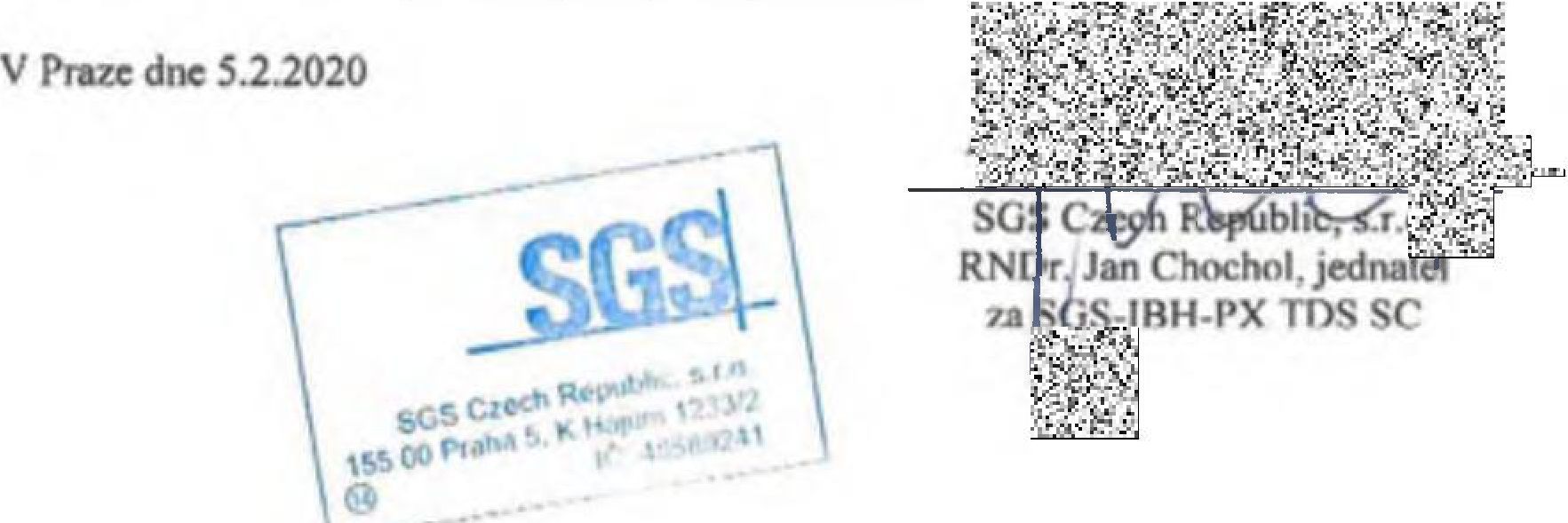 Název veřejné zakázky:	Rámcová dohoda na výkon nezávislého technického dozorustavebníka a koordinátora BOZP u staveb silnic II. a III. tříd ve Středočeském krajiPro:	Středočeský kraj, se sídlem Zborovská 81/11, Praha 5Jsou nám známy zadávací podmínky stanovené zadávací dokumentací veřejné zakázky na služby, jakož I následky jejich nedodržení. Za účelem jejich trvalého dodržováni v průběhu realizace zakázky se zavazujeme, že se budeme řídit následujícími pravidly:Uznáváme a souhlasíme s tím, že v případech, kdy účastník nebude plnit zakázku vlastními kapacitami, je zadavatel oprávněn ke schvalování poddodavatelú, u nichž objem uvažované poddodávky překročí 5 % z celkového objemu zakázky, v případech, kdy příslušný poddodavatel nebyl uveden již v nabídce na plnění veřejné zakázky (dle vzoru uvedeného ve formuláři přílohy č. 3 zadávací dokumentace), jíž je tato Zvláštní příloha k nabídce součástí. Zavazujeme se zadavateli předložit informace o poddodavatelích a jejich zamýšleném podílu na plnění veřejné zakázky v přiměřené době před jejich zamýšleným využitím a uznáváme, že až do jejich schválení zadavatelem nejsme oprávněni takového poddodavatele na plněm veřejné zakázky využít. Dále uznáváme, že nejsme oprávněni v souvislosti s případným prodlením zadavatele se schválením poddodavatele a jeho zamýšleného podílu na plnění veřejné zakázky vznášet jakékoliv nároky. Uznáváme, že na schválení poddodavatelú a jejich zamýšlených podílů na plnění veřejné zakázky ze strany zadavatele nemáme právní nárok.Zavazujeme se plnit vlastními kapacitami, tj. nikoliv prostřednictvím poddodavatelú minimálně následující části veřejné zakázky -výkon pozic:asistent specialista pro mostní objekty betonové, ostatní a zdi,asistent specialista pro pozemní komunikace (včetně propustků),asistent specialista geo technika,asistent specialista vodohospodářské objekty,to vše v rozsahu definovaném Rámcovou dohodou včetně soupisu prací a v rozsahu stanoveném v technických předpisech uvedených v článku 2.1 zadávací dokumentace. Současně se zavazujeme, že v průběhu poskytování služeb budeme dodržovat veškeré smluvní a technické podmínky dle přílohy č. 3 zadávací dokumentace.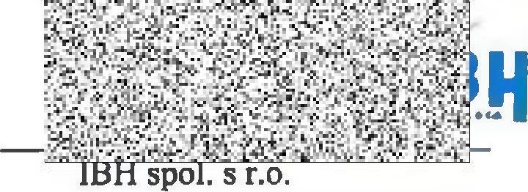 V Kladně dne 5.2.2020Název veřejné zakázky:	Rámcová dohoda na výkon nezávislého technického dozorustavebníka a koordinátora BOZP u staveb silnic II. a III. tříd ve Středočeském krajiPro:	Středočeský kraj, se sídlem Zborovská 81/11, Praha 5Jsou nám známy zadávací podmínky stanovené zadávací dokumentací veřejné zakázky naslužby, jakož i následky jejich nedodržení. Za účelem jejich trvalého dodržování v průběhurealizace zakázky se zavazujeme, že se budeme řídit následujícími pravidly:Uznáváme a souhlasíme s tím, že v případech, kdy účastník nebude plnit zakázku vlastními kapacitami, je zadavatel oprávněn ke schvalování poddodavatelů, u nichž objem uvažované poddodávky překročí 5 % z celkového objemu zakázky, v případech, kdy příslušný poddodavatel nebyl uveden již v nabídce na plnění veřejné zakázky (dle vzoru uvedeného ve formuláři přílohy č. 3 zadávací dokumentace), jíž je tato Zvláštní příloha k nabídce součástí. Zavazujeme se zadavateli předložit informace o poddodavatelích a jejích zamýšleném podílu na plnění veřejné zakázky v přiměřené době před jejich zamýšleným využitím a uznáváme, že až do jejich schválení zadavatelem nejsme oprávněni takového poddodavatele na plnění veřejné zakázky využit. Dále uznáváme, že nejsme oprávněni v souvislosti s případným prodlením zadavatele se schválením poddodavatele a jeho zamýšleného podílu na plnění veřejné zakázky vznášet jakékoliv nároky. Uznáváme, že na schválen! poddodavatelů a jejich zamýšlených podílů na plnění veřejné zakázky ze strany zadavatele nemáme právní nárok.Zavazujeme se plnit vlastními kapacitami, tj. nikoliv prostřednictvím poddodavatelů minimálně následující části veřejné zakázky - výkon pozic:asistent specialista pro mostní objekty betonové, ostatní a zdi,asistent specialista pro pozemní komunikace (včetně propustků),asistent specialista geotechnika,asistent specialista vodohospodářské objekty,to vše v rozsahu definovaném Rámcovou dohodou včetně soupisu prací a v rozsahu stanoveném v technických předpisech uvedených v článku 2.1 zadávací dokumentace. Současně sc zavazujeme, že v průběhu poskytování služeb budeme dodržovat veškeré smluvní a technické podmínky dle přílohy č. 3 zadávací dokumentace.V Praze dne 5.2.2020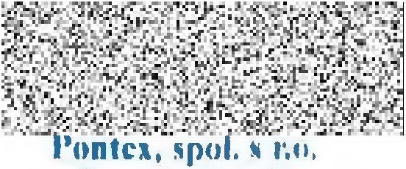 Uezotá 1698/1 147 00 Praha 4-llruitlhPontex, spol, s r.o.Ing. Václav Hvízdal, jednatel